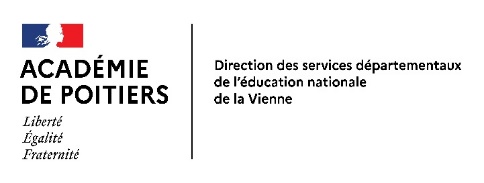 NOM ET VILLE DE L’ETABLISSEMENT SCOLAIRE :      Numéro de téléphone portable de l’adjoint au directeur académique de la Vienne : 06 59 49 45 78Liste des pièces à joindre impérativement au dossier : T*Réservé au conseiller pédagogique de circonscription (CPC)SÉJOURSÉJOURCPC*Demande d’autorisation de départ en sorties scolaires avec nuitées (PJ n°3)
(annexe 2 – circulaire n° 99-136 du  - BO-HS n°7 du )Vérification de l’autorisation parentale (Cf. PJ n°1) – Ne pas joindre les autorisations au dossierListe complète des élèves Coordonnées téléphoniques des parents ou tuteurs légaux pour chaque enfantProjet pédagogique et éducatif lié aux apprentissages scolaires (PJ n°5)Programme et calendrier détaillés des activités  (PJ n°6) – préciser lieu si déplacement prévuTRANSPORTTRANSPORTLes schémas de conduite détaillés pour chaque déplacement (transport aller/retour, déplacements pendant le séjour) fournis par le transporteur. Les schémas de conduite doivent être signés par le transporteur et contenir son cachet, puis signés par le directeur d’école.Si plusieurs véhicules utilisés pour un même trajet : Liste des élèves et accompagnateurs par véhicule en respect avec la réglementation en vigueurCoordonnées téléphoniques d’un accompagnateur par véhiculeFiche d’information sur le(s) transport(s) - Aller et retour (PJ n°8) - non exigée lors de l’utilisation de transports publics réguliers (Annexe 3 - circulaire n° 99-136 du  BO- HS n°7 du )Fiche d’information sur le(s) transport(s) - Déplacement(s) pendant le séjour - non exigée lors de l’utilisation de transports publics réguliers (PJ n°8)(Annexe 3 Bis- circulaire n° 99-136 du  BO- HS n°7 du )Selon les cas, l’attestation de prise en charge des transports par le centre d’accueil ou collectivité territoriale. Non exigée lors de l’utilisation de transports publics réguliers.ACCOMPAGNATEURSACCOMPAGNATEURSAutorisation d’accompagnement d’une sortie scolaire par l'employeur pour les accompagnateurs suivants : ATSEM Employé territorial AESH Etudiant INSPE STAPS, MEEFService civique  Transmettre à service.civique86@ac-poitiers.fr un écrit co-signé (tuteur/volontaire) autorisant la participation à la sortie scolaire en précisant :les jours et horaires du séjour le nombre d'heures et les modalités de rattrapage de ces heuresAutresCopie des cartes professionnelles pour l’encadrement des activités physiques et sportives et celle des diplômes ou CV pour les autres intervenants (BO n°34 du 12 octobre 2017) Fiche d'honorabilité (FIJAISV) si l’étudiant INSPE (ou autre : stagiaire CREPS…) est amené à encadrer des activités physiques et sportivesAFPS, PSC1, BNPS, BNS Un accompagnateur au moins doit en être impérativement titulaire ; une seule attestation suffit SORTIES A L’ETRANGERSORTIES A L’ETRANGERAutorisation de sortie du territoire (PJ n°2) + pièce d’identité de l’élève + pièce d’identité du représentant légal Certificat d’inscription sur le site Ariane du ministère de l’Europe et des Affaires étrangères à transmettre à dareic@ac-poitiers.fr 